Use of New Electronic Dietary Assessment Tools  in FHTs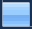 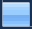 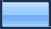 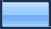 1. I have read the information provided above and I agree to participate in this study.1. I have read the information provided above and I agree to participate in this study.1. I have read the information provided above and I agree to participate in this study.YesNo2. Please provide the name of your FHT listed in alphabetical order below:3. My age is between:3. My age is between:3. My age is between:20-3536-4546-5556-65>654. I am:4. I am:4. I am:MaleFemale5. My total years practicing as healthcare professional:5. My total years practicing as healthcare professional:5. My total years practicing as healthcare professional:0-<2 years2-<5 years5-<10 years10-<16 year16-<25 years25 years or more6. My current health profession at the FHT is (check one):6. My current health profession at the FHT is (check one):6. My current health profession at the FHT is (check one):Registered DietitianFamily PhysicianPhysician AssistantPharmacistRegistered NurseNurse PractitionerRegistered Practical NurseHealth  Educator  or PromoterSocial WorkerStudent, Intern or ResidentOther7. I am a Registered Dietitian OR I have one or more Registered Dietitian(s) (RD) working on my FHT:7. I am a Registered Dietitian OR I have one or more Registered Dietitian(s) (RD) working on my FHT:Yes, I am a Registered  DietitianYes, I have a Registered  DietitianNo, I don't have a  RegisteredDietitianI don't know.8. I assess clients/patients diets or eating habits in my practice:8. I assess clients/patients diets or eating habits in my practice:8. I assess clients/patients diets or eating habits in my practice:Every day (or almost every  day)3-4 times/week1-2 times/week1-3 times/monthLess than 1 time/monthI almost never assess dietI don't assess/obtain diet information from my clients/patients.9. I usually obtain dietary or eating habit information from the majority of patients by (check ALL that apply):9. I usually obtain dietary or eating habit information from the majority of patients by (check ALL that apply):9. I usually obtain dietary or eating habit information from the majority of patients by (check ALL that apply):Asking a few pointed questions such as what they eat, what   time(s) they eat, etc.Asking their usual intake such as what do they usually eat for breakfast, lunch, dinner, times, amounts and/or food brands.Conducting a detailed recall of food consumed in the past day (24   hourrecall).Completing a checklist of foods assessing certain nutrients (e.g. foods rich in calcium and vitamin D). This is also called a  foodfrequency list.Having patients write down what they eat for a few days  (foodrecord).Conducting a mix of food records, 24 hour recall and detailed  usualintake (diet history).I do not assess diet; the dietitian   inthe team does this.Other.10. I AM currently using one or more new E-DA tools to evaluate at least some of my patients:10. I AM currently using one or more new E-DA tools to evaluate at least some of my patients:10. I AM currently using one or more new E-DA tools to evaluate at least some of my patients:YesNo11. Some of MY PATIENTS are using E-DA tools to track their dietary intake:11. Some of MY PATIENTS are using E-DA tools to track their dietary intake:11. Some of MY PATIENTS are using E-DA tools to track their dietary intake:YesNo12. The dietary information is being entered:12. The dietary information is being entered:12. The dietary information is being entered:Only by my patient/clientOnly by myself (healthcareprovider)By either myself or  mypatients/clients13. I AM using at least one of the following Web-based tool(s) and/or apps in mobile device(s) to assess the diet or food intake of my patients/clients (Check ALL that apply):13. I AM using at least one of the following Web-based tool(s) and/or apps in mobile device(s) to assess the diet or food intake of my patients/clients (Check ALL that apply):13. I AM using at least one of the following Web-based tool(s) and/or apps in mobile device(s) to assess the diet or food intake of my patients/clients (Check ALL that apply):EaTracker (Dietitians of  Canada)Web-based ToolThe Food Processor (ESHA)  Web-based ToolNutra basic Web-based ToolSelfNutritionData Web-based ToolMyFitnessPal appMyNetDiary appCalorie Tracker app  (byLivestrong.com)Calorie Counter appLoseIt applowGI Diet appWeight Watchers app40.30.30 appFast Food Calorie Counter  appFooducate appHelpDiabetes  carb  counter appI am not using a Web-based tool or an app to assess  diet.Other (s)14. My PATIENTS/CLIENTS are using at least one of the following Web-based tool(s) and/or apps in mobile device(s) to assess their diet or food intake (Check ALL that apply):14. My PATIENTS/CLIENTS are using at least one of the following Web-based tool(s) and/or apps in mobile device(s) to assess their diet or food intake (Check ALL that apply):14. My PATIENTS/CLIENTS are using at least one of the following Web-based tool(s) and/or apps in mobile device(s) to assess their diet or food intake (Check ALL that apply):EaTracker (Dietitians of  Canada)Web-based ToolThe Food Processor (ESHA)  Web-based ToolNutra basic Web-based ToolSelfNutritionData Web-based ToolMyFitnessPal appMyNetDiary appCalorie Tracker app  (byLivestrong.com)Calorie Counter appLoseIt appLowGI Diet appWeight Watchers app40.30.30 appFast Food Calorie Counter  appFooducate appHelpDiabetes  Carb  Counter appI am not using a Web-based tool   oran app to assess  dietOther (s)skipped question	2415. I think that some of the potential BENEFITS of using Electronic Dietary Assessment Tools in my practice are or could be (check ALL that apply):15. I think that some of the potential BENEFITS of using Electronic Dietary Assessment Tools in my practice are or could be (check ALL that apply):15. I think that some of the potential BENEFITS of using Electronic Dietary Assessment Tools in my practice are or could be (check ALL that apply):E-DA tools facilitate initial assessment of food intake  and/oreating behaviours.E-DA tools can potentially be used for self-monitoring nutrients, foods and eatingbehaviours.E-DA tools might motivate people to track what they eat because of the rapid and visual  results.E-DA tools may be an educational or learning tool because they may allow patients/clients to  self-reflectabout their own diet.E-DA tools may provide more accurate results (vs. paper and pencil) because E-DA tools may use food photographs, potions sizes of foods and ask about  somefood habits.E-DA tools can decrease the time and cost of personnel in  conductingdietary assessment (s).E-DA tools provide more detailed information on diet intake than  iscurrently available.E-DA tools can help me in tracking specific intake of nutrients (e.g., vitamin K, calcium, sodium, potassium) for food-medication interactions or management of  achronic condition.No benefits.Other benefits.16. I think the use of New Electronic Dietary Assessment Tools is or could be valuable in (check ALL that apply):16. I think the use of New Electronic Dietary Assessment Tools is or could be valuable in (check ALL that apply):16. I think the use of New Electronic Dietary Assessment Tools is or could be valuable in (check ALL that apply):Wellness check-ups or annual physical examinations (in  adultsand/or children).General health promotion over the lifecycle (e.g., pregnancy, children,women).Heart disease.Diabetes with or without  otherconditions.Any combination of dyslipidemia, hypertension, but not diabetes  orheart disease.Cancer.Overweight/ obesity withoutother conditions.Gastrointestinal issues (GI).None.Other condition(s).skipped question	2817. In my opinion, some BARRIERS to the use of Electronic Dietary Assessment Tools in my practice are (check ALL that apply):17. In my opinion, some BARRIERS to the use of Electronic Dietary Assessment Tools in my practice are (check ALL that apply):17. In my opinion, some BARRIERS to the use of Electronic Dietary Assessment Tools in my practice are (check ALL that apply):Time taken by patients to fill out the Electronic Dietary Assessment.Time taken by provider to offer counselling after conducting dietaryassessment.Lack of motivation by patients to complete dietary assessment.Training time or education for patients to learn how to use an  E-DA tool.Training time or education for providers to learn how to   interpretE-DA data.Patients’ lack of comfort with  useof technology.Patients’ lack of comfort with disclosure of dietary information.Many foods are not listed in  thedatabases.Unknown validity/ reliability of  thetools.Safety and confidentiality issues.Potential misinterpretation of results by patients (for example the day-to-day variability of the  diet).Potential misinterpretation by providers (for example the day-to- day variability of the diet).Current inability to download  dietarydata directly into the Electronic Medical Record (EMR).Cost to Family Health Team to purchase access to Web-based  tool($500-700 total/year).Compensation for taking the time to conduct diet assessment  andcounselling  (provider).No barriers.Other barriers.18. Would you be open to learning more about New Electronic Dietary Assessment Tools?18. Would you be open to learning more about New Electronic Dietary Assessment Tools?18. Would you be open to learning more about New Electronic Dietary Assessment Tools?YesNo19. Are there any comments you would like to provide?